 ADAC Campingfreunde Schleswig-Holstein e.V.                                                                                                                                                   Ortsclub im ADAC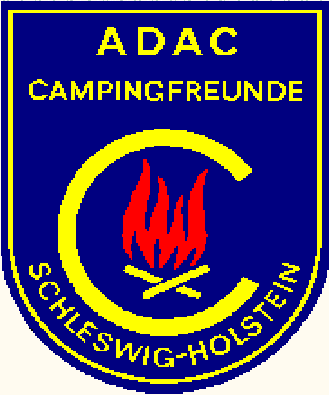 Für DaheimgebliebeneDas Sommer Treffen 2023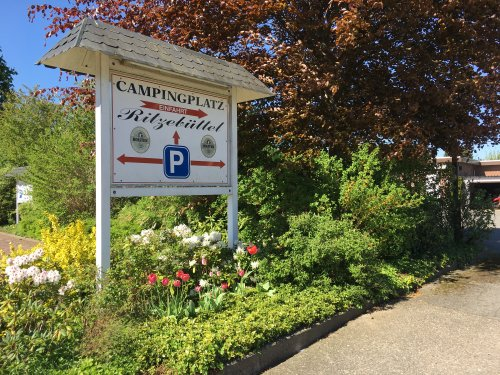 vom 14.07. bis 16.07.2023 Campingplatz Ritzebüttelin NortorfLiebe Campingfreunde,Die ADAC Campingfreunde Schleswig-Holstein e. V. laden alle Clubmitglieder nach Nortorf auf den Campingplatz Ritzebüttel ein.Wir wollen wieder zusammenkommen, nicht nur um zu Klönen.Liebe Campingfreunde des Ortsclub: ADAC_CFSHDie ADAC Campingfreunde Schleswig-Holstein e.V. haften nicht für Beschädigungen, Unfälle oder sonstige Unregelmäßigkeiten. Siehe Anhang.Jeder Teilnehmer fährt auf eigene Verantwortung und erklärt sich mit den dann geltenden Corona-Regeln einverstanden.Geplantes Programm, je nach Wetterlage!Freitag, ab 17.00 Uhr	Zur Begrüßung gibt der Club ein Begrüßungsgetränk aus.Bitte Tische und Stühle zusammenstellen zum gemeinsamen Klönschnack, solange das Wetter es zulässt. Samstag, ab 08:00 Uhr Brötchen ab HütteAb 11.00 Uhr Der Vorstand kommt zur Sitzung zusammen. Alle anderen können zB. Nortorf oder die nähere Umgebung, Skulpturenpark oder den Mittelpunkt Schleswig-Holstein, erkundenAb 15.00 Uhr Kaffee trinken am langem Campingtisch, (zusammen gestellt)17:00 Uhr Übergang zum gemeinsamen Grillen Bringt bitte euren Grill und Kohle, Gas etc. dafür mit.Der Club spendiert pro Person 1x Fleisch und 1x Wurst.Sonntag,ab 08:00 Uhr Brötchen ab Hütteab 10.00 Uhr	Verabschiedung Wir wünschen allen Teilnehmern eine gute Anreise und am Sonntag eine gute HeimfahrtUschi und HansProgrammänderung vorbehalten.  Im Nenngeld sind enthalten:Campingplatzgebühren, Strom, Müllgebühren, Entsorgung, Duschen, WC, Begrüßungstrunk, Grillgut  für Samstag. pro Pers.2x Brötchen am Sa. / So.Teilnahmegebühr beträgt je Campingeinheit (incl. 2 Erw.)            40.00 €Je 2 Brötchen pro Person sind Samstag und Sonntag mit in der Nenngebühr.Die Nennung ohne Überweisung gilt als nicht erfolgt. Nennungsschluss ist der 03.Juli 2023Anmeldung wichtig und nur schriftlich an:Post oder Email: ha.schoening@t-online.deHans Schöning, Prof.-Gloy-Weg 2, 24119 Kronshagen Bank: comdirectIban: DE 17 200 411 330 328 00 62 00BIC: COBA DEHD 001Teilnahmegebühr je Campingeinheit (incl. bis 2 Erw.)   40.00 €Nennung nur mit Einzahlung gültig: Name:________________ Vorname:_______________ Name:________________ Vorname:_______________ Straße:_______________________________________ Wohnort:(______) ______________________________ Handy:________________________________________ Wir nehmen am Campingtreffen für Daheimgebliebene teil: Die Datenschutz / Haftung wir erkennen mit der Einzahlung der Nenngebühr an. Nachzulesen unterhttp://campingfreunde-schleswig-holstein.de    unter „Impressum“Nennung nur mit Einzahlung gültig: ----------------------------------------------Einheitsführer UnterschriftAnmeldung sehr einfach; den entsprechenden Textteil  kopieren, in Word ausfüllen und per Email Anhang senden.